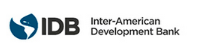 SOLICITUD DE EXPRESIÓN DE INTERÉS PARA CONSULTORÍA DE SERVICIOSSelección #: RG-T2785-P007Método de selección: Single Source SelectionPaís: Paraguay Sector: IFD/CMFFuente de financiación: ATN/KK-16057-RG                                                  Proyecto #: RG-T2785Nombre TC: Broadband 2.0: Diagnosis and Recommendations for Sustainable Broadband Development in Paraguay,Descripción de Servicios: Apoyar la ejecución de la operación PR-L1153 (“Agenda Digital”) en lo relativo a la revisión y, en su caso, el desarrollo de Términos de Referencia (TDR) y Especificaciones Técnicas (EETT) necesarias para la obtención de los diferentes productos a obtener, asociados con temas tecnológicos en general y de infraestructura y gestión de comunicaciones y sistemas digitales en particular, en los distintos componentes de la operación (CI: Digitalización de procesos y mejora de la entrega de servicios prestados por el sector público, CII Mejora de la inversión en TIC mediante el apoyo a jóvenes, emprendedores y empresas, CIII Extensión del uso de BA y mejora de su calidad y precio). Link al Documento de TC: http://www.iadb.org/en/projects/project-description-title,1303.html?id=RG%2DT2785El Banco Interamericano de Desarrollo (BID) está ejecutando la operación mencionada anteriormente. Para esta operación, el BID tiene la intención de contratar los servicios de consultoría descritos en esta Solicitud de expresiones de interés.Los servicios de consultoría ("los Servicios") incluyenProveer asesoría técnica especializada a los tomadores de decisiones gubernamentales y expertos técnicos del Banco sobre temas relativos a:Simplificación de trámites: servicio de simplificación y digitalización de trámites y documentos públicos que actualmente se encuentran disponibles en formato presencialImplementación del Sistema de Información de Salud: Se pretende dotar de equipos, herramientas y realizar trabajos de adecuación para fortalecer la infraestructura tecnológica de los establecimientos de salud. Fortalecimiento del sistema Nacional de Ciberseguridad: Contempla la creación de un SOC gubernamental Transformación digital: Elaboración de unos TDR para la contratación empresa que identifique y apoye proyectos de transformación digitalSitios y edificios públicos conectados: servicios de conectividad para el público en espacios públicos y en establecimientos de salud Data Center y NOC operando: construcción del Data Center, que incluye el diseño ejecutivo de obras, la construcción y supervisión de obras, y la certificación en TIER III; (ii) la dotación de equipamiento para el Data Center, que incluye Racks, cerramientos, pasillos frios, PDUs inteligentes, cabina principal de almacenamiento, cabinas back-up, contingencia, computación, switching central (esquema interno para el manejo de grandes cantidades de datos), equipamiento para conexión con red Fibra Óptica, entre otrosDerechos de uso para conectividad internacional, adquiridos Desplegar infraestructura y/o adquirir la capacidad de transmisión de datos, mediante una red internacional de fibra óptica que garantice la conexión soberana del país a los puntos de llegada de los cables submarinos en la región.Acompañamiento técnico de los estudios y productos realizados en el marco del Programa PR-L1153, con el fin de revisar, analizar, evaluar y, en su caso, realizar recomendaciones técnicas que permitan una mayor eficiencia en la gestión e incorporación de sinergias. Entre otros, se espera que el consultor apoye en las siguientes áreas:Revisión de los términos de referencia y especificaciones técnicas relativos a los productos identificados en el numeral I.Revisión de las propuestas técnicas presentadas y elaboración de informes independientes con recomendaciones técnicas que sirvan de insumos para la toma de decisiones relacionadas con la ejecución del proyecto por parte del BID;Apoyo en la revisión de los entregables establecidos en el componente III;Especificación de KPIs de calidad de servicio y apoyo en la gestión del NOC y gobernanza de los productos consideradores;Soporte en la definición de planes de trabajo;Transferencia de conocimiento de las distintas consultorías y apoyos desarrollados por el programa a las distintas instancias técnicas y decisorias del MITIC a los efectos de potenciar sus capacidades y sostenibilidad estratégica en el mediano y largo plazo.Identificación de riesgos y oportunidades de sinergias en la ejecución de las actividades de los productos señalados. Acompañamiento técnico y formulación de recomendaciones para mejorar el proceso de integración de redes móviles.  En particular, las mismas deberán considerar los diagnósticos y recomendaciones de los estudios llevados a cabo en el marco del Programa, así como la información disponible en el sector de Telecomunicaciones.El tiempo estimado para la ejecución de este proyecto es 16 meses.Las firmas consultoras elegibles serán seleccionadas de acuerdo con las políticas de adquisiciones del Banco: Policy for the Selection and Contracting of Consulting firms for Bank-executed Operational Work - GN-2765-1.  El BID ahora invita a firmas consultoras elegibles a indicar su interés en proporcionar los servicios. Las empresas de consultoría interesadas deben proporcionar información que establezca que están calificadas para realizar los Servicios (folletos, descripción de tareas similares, experiencia en condiciones similares, disponibilidad de habilidades apropiadas entre el personal, etc.). Las empresas de consultoría elegibles pueden asociarse en forma de un Joint Venture o un acuerdo de subconsultoría para mejorar sus calificaciones. Dicha asociación o empresa conjunta designará a una de las empresas como representante. Las empresas de consultoría elegibles interesadas pueden obtener más información durante el horario de atención, de 09:00 a.m. a 05:00 p.m. (hora de Washington DC) enviando un correo electrónico a: Antonio García Zaballos (antoniogar@iadb.org) y Enrique Iglesias Rodríguez (enriqueig@iadb.org) Las expresiones de interés deben entregarse antes del 15 de octubre de 2019 a las 5 p.m. (hora de Washington D.C.) utilizando el Portal del BID para Operaciones Ejecutadas por el Banco (http://beo-procurement.iadb.org/home)Banco Interamericano de DesarrolloDivision: Conectivity, Mercados y Finanzas (IFD/CMF)Attn: Antonio Garcia Zaballos (antoniogar@iadb.org)1300 New York Ave, NW, Washington DC 20577, USAE-mail: antoniogar@iadb.orgWeb site: www.iadb.org 